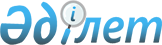 Об особых условиях и порядке реализации конкурсной массы некоторых предприятий газотранспортной отрасли Республики КазахстанПостановление Правительства Республики Казахстан от 1 апреля 2003 года N 316      В целях защиты интересов государства в нефтегазовом секторе экономики страны и в связи с необходимостью обеспечения обязательств государства по Договору Концессии внутренней и международной газотранспортных систем и хозяйственной деятельности от 14 июня 1997 года с ЗАО "Интергаз Центральная Азия", имеющему важное значение для экономики республики, а также принимая во внимание несостоятельность открытых акционерных обществ "Казахгаз", "Алаугаз", "Батыстрансгаз", "Актаутрансгаз", "Газтелеком", "Актобетрансгаз", "Жаиктрансгаз", "Уральсктрансгаз", "Казахэнергоремонт", "Казинтергаз" и государственного предприятия "Костанайтрансгаз", руководствуясь Законом  Республики Казахстан от 21 января 1997 года "О банкротстве", Правительство Республики Казахстан постановляет: 

      1. Министерству финансов Республики Казахстан в установленном законодательством порядке обеспечить обращения в суд с заявлением о признании открытых акционерных обществ "Казахгаз", "Алаугаз", "Батыстрансгаз", "Актаутрансгаз", "Газтелеком", "Актобетрансгаз", "Жаиктрансгаз", "Уральсктрансгаз", "Казахэнергоремонт", "Казинтергаз" и государственного предприятия "Костанайтрансгаз" (далее - Предприятия) банкротами. 

      2. В случае вынесения судом решения о признании Предприятий банкротами установить особые условия и порядок реализации конкурсных масс, обеспечивающие: 

      1) разделение конкурсной массы на несколько лотов; 

      2) формирование основного лота из активов газотранспортной системы, переданных в концессию (основной лот), по Договору Концессии внутренней и международной газотранспортных систем и хозяйственной деятельности от 14 июня 1997 года (далее - Договор концессии); 

      3) соблюдение всех обязательств, принятых Республикой Казахстан по Договору концессии, непрерывность эксплуатации газотранспортной системы; 

      4) минимальную стоимость Основного лота не ниже суммы требований кредиторов первой и второй очереди, а также административных расходов; 

      5) согласование плана реализации конкурсной массы с Министерством энергетики и минеральных ресурсов Республики Казахстан и Комитетом по работе с несостоятельными должниками Министерства финансов Республики Казахстан; 

      6) допуск к торгам по основному лоту юридических лиц, согласовавших производственную программу по использованию приобретенного имущества с Министерством энергетики и минеральных ресурсов Республики Казахстан. 

      3. Контроль за исполнением настоящего постановления возложить на Заместителя Премьер-Министра Республики Казахстан Масимова К.К. 

      4. Настоящее постановление вступает в силу со дня подписания.       Премьер-Министр 

      Республики Казахстан 
					© 2012. РГП на ПХВ «Институт законодательства и правовой информации Республики Казахстан» Министерства юстиции Республики Казахстан
				